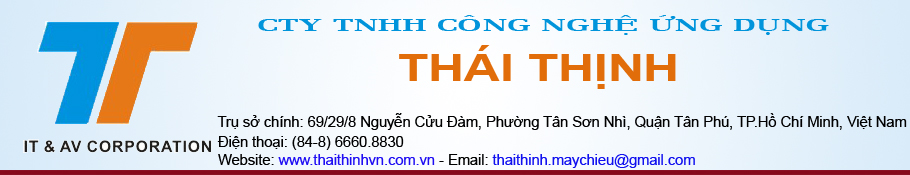     Kính gửi :Mr / Mrs					          Cellphone :    Email: 							          Website:	                  BẢNG BÁO GIÁ SỬA MÁY CHIẾU  o0o Chuyên: sữa chữa máy chiếu Sony, Panasonic, …-          Hư nguồn, hư cao áp-          Hư LCD (nhòe hình, sọc hình, tím hình, chạy 5p loan màu).-          Hư kính lọc màu:, vàng hình nền, vệt màu-          Main lỗi: sọc hình, máy hoạt động nhưng không xuất hình-          Lỗi main: cổng tính hiệu VGA, HDMI, VideoHư Nguồn giá sửa từ 600K- 1.200K, Hư main giá sửa 900k, LCD giá thay 850k / tấmMáy chiếu Sony  các dòng máy: ex221, ex225, ex230, ex250, ex290 ex295, ex315, ex345, dx100, dx120, dx111, dx131, dx221, dx240, dx241…Máy chiếu Panasonic các dòng máy: pt-lb300, lb303, lb360, lb353, pt-vx415, vx425, vw350Và còn nhiều thương hiệu máy chiếu khác như: Acer, Casio, Optoma, ….Ghi chú: Hình thức thanh toán: Thanh toán tiền mặt hoặc chuyển khoản 100% giá trị đơn hàng ngay sau khi bàn giao nghiệm thu thiết bị hoàn thiện và có hóa đơn tài chính.Tên tài khoản: CÔNG TY TNHH CÔNG NGHỆ ỨNG DỤNG THÁI THỊNH: Số tài khoản: . 10223863703015 tại Ngân Hàng Techcombank – PGD 3/2Xin chân thành cám ơn và rất mong được hợp tác cùng quý khách!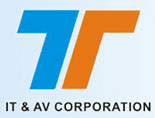 Tel:  028 6660 8830 ( 10 lines) / EXT: 103                  TPHCM, Ngày   Tháng 6 Năm 2020Email: quynh@trungtammaychieu.com                                         Người làm báo giáHP:  Mr Quỳnh 091.55.22.963 – 093.40.50.963Website: www.trungtammaychieu.com 		                            Nguyễn Mạnh Quỳnh					    		